         Okulumuz/Kurumumuz çalışanlarından ………….…………………… Okulun/Kurumun ………………………….………… biriminde ......../........./.......... tarihinde, saat ......................... sıralarında ................................................................................şeklindeki bir iş kazasına maruz kalmış ve bu kaza sonucunda....................................................................İşbu kaza tutanağı tarafımızdan ...................tarihinde................................mahallinde  düzenlenmiş ve imza altına alınmıştır. Görevi Adı ve Soyadı İmzası Okul MüdürüKaza tanığı Kaza tanığı………. / ……… / 20…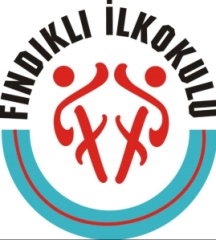 FINDIKLI İLKOKULUYÜRÜRLÜK TARİHİ13/04/2022İŞ KAZASI (OLAY) TUTANAĞIDOKÜMAN NUMARASIİK01İŞ KAZASI (OLAY) TUTANAĞIDEĞİŞİKLİK NUMARASI0İŞ KAZASI (OLAY) TUTANAĞIDEĞİŞİKLİK TARİHİ-İŞ KAZASI (OLAY) TUTANAĞISAYFA NUMARASI1/1